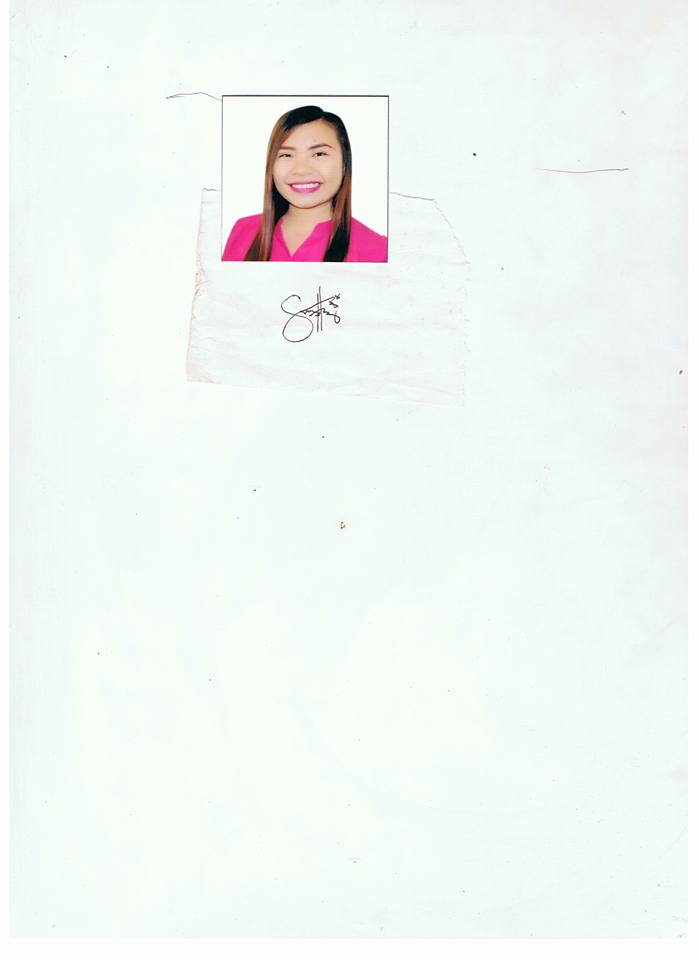 REZEL LOVE Email Add: rezellove.368953@2freemail.com WORK EXPERIENCEPosition: 	          Learning FacilitatorDuration:	          May 5, 2013 – December 1, 2014Company: 	          Alternative Learning System ( DepED- ALS)Location:  	          Poblacion, Asuncion, Davao del NorteJob Description:         Facilitates Learning in Elementary and Secondary among OUT-of- School Youth                                           and Adult Learners.Position:	          Teacher IDuration:	           July 2, 2015 – May, 2017Company: 	           DepED Davao del NorteLocation: 	           Linao, San Isidro, Davao del NorteJob Description:          Teaching Science in Grade 7 and Grade 11 students.EDUCATIONAL BACKGROUNDTesda Courses:                                              		Secondary:     Food Processing NC II &				       Alternative Learning System of Asuncion     HouseKeeping NC II					       Asuncion, Davao del Norte     Tagum Longford College, Inc.		                      June 2007- March 2009     UNP2 Bldg., Circumferential Road, Tagum City Tertiary:						Elementary:      Bachelor of Secondary Education			        Cambanogoy Central Elementary School      Major in Biological Science				        Asuncion, Davao del Norte      UM Tagum College					         June 2001- March 2007      Arellano St., Tagum City       June 2009- March 2013TRAININGS and SEMINARS ATTENDEDTraining Workshop on Hair Cutting Services (2015) Division Skills Enhancement Training For TLE and EPP Teachers (Handling Cookery) (2015)Prevention on Blindness Program PLUS “Eye and Ear Screening” (2016)Science and Mathematics Teachers Enhancement Program (2016)STRENGTHSGood Oral and Written Communication Skills		           Good Workplace AttitudeCreativity			  Hardworking		        Microsoft & Computer Operations LiteratePERSONAL DATAAge: 24 years old							Height: 5’1”Date of Birth:  Nov 7, 1992						Weight: 64 kgs.Gender: Female							Nationality: FilipinoCivil Status: Single							Jehovah’s WitnessesDECLARATION       I hereby declare that the above written particulars are true and correct to the best of my knowledge and belief.REZEL LOVE Applicant